Planning Matrix to use with 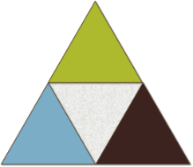 Specific Aims Template This planning matrix is designed to make the job of drafting a Specific Aims page even easier!  Use it with the “Specific Aims Template”. Fill in the boxes that match your preferred format option, or fill in all the boxes and see which format option seems most logical. You don’t need to write whole sentences.  fill this out in any order.If I were you, I would print this out, take it to the coffee shop and write in your responses with a pencil. Bring an eraser.1. Preamble2.  Specific Aims (most people have 2-4)3. “Pay-off” Paragraph (you might not include all)BIG PICTURE / CENTRAL CHALLENGEKNOWNS GAP, PROBLEM, BARRIER or BOTTLENECKELABORATION on GAP, PROBLEM, BARRIER or BOTTLENECKFor option 1WHAT YOU UNIQUELY KNOW (OR YOUR THEORY)HYPOTHESIS GENERAL APPROACHTEAM (if not already clear)For option 2YOUR LONG-TERM GOALOBJECTIVE OF THIS APPLICATIONCENTRAL HYPOTHESISRATIONALETEAM (if not already clear)AIM 1VERB + what you will do:WHY doing this is important:ADDITIONAL BACKGROUND OR RATIONALE:HYPOTHESIS:GENERAL APPROACH:EXPECTED OUTCOME:AIM 2 VERB + what you will do:WHY doing this is important:ADDITIONAL BACKGROUND OR RATIONALE:HYPOTHESIS:GENERAL APPROACH:EXPECTED OUTCOME:AIM 3 (if applicable)VERB + what you will do:WHY doing this is important:ADDITIONAL BACKGROUND OR RATIONALE:HYPOTHESIS:GENERAL APPROACH:EXPECTED OUTCOME:AIM 4 (if applicable)VERB + what you will do:WHY doing this is important:ADDITIONAL BACKGROUND OR RATIONALE:HYPOTHESIS:GENERAL APPROACH:EXPECTED OUTCOME:EXPECTED OUTCOMES AND/OR BENEFIT (short-term outcomes)VALUE / IMPACT (medum-term outcome related to funder’s immediate priorities)POTENTIAL (longer-term outcome related to funder’s long-term goals)